Bando di ConcorsoIl Comitato Regionale Piemonte nella riunione del 3 febbraio 2021, ha deliberato di mettere a concorso l’organizzazione delle manifestazioni regionali.Per partecipare alla gara di assegnazione gli organizzatori devono compilare il modulo allegato, composto di n. 2 pagine. in ogni sua parte e farlo pervenire (in formato PDF o DOC) al CRP, anche via e-mail (calendario@piemontescacchi.org) entro la data di scadenza indicata.Proposte per l’anno 2021 L’organizzatore potrà contare sulle seguenti entrate:Quote di iscrizioneContributo CRP (v. sotto) All’organizzatore competono le seguenti spese:PremiPagamento arbitriTassa di omologazione alla FSI (copia della ricevuta dovrà essere spedita, va e- mail al CRP entro 7 giorni dal termine della manifestazioneLe manifestazioni potranno svolgersi in diverse serie, o potrebbero essere accorpate, a seconda del numero dei giocatori e assegneranno il titolo di Campione Regionale Assoluto ed i trofei Seniores (Over 50 e Over 65) e Femminile.Il Comitato regionale riconoscerà al Circolo che otterrà l’aggiudicazione € 500,00.Se il Campione Regionale deciderà di partecipare alla Semifinale CIA, gli verrà riconosciuto un contributo di € 400. Tale eventualità va espressamente prevista dal bando.La quota Iscrizione è a discrezione organizzatore, a fronte delle spese a suo carico per: premi, arbitri, omologazione torneo.I contributi saranno versati dal CRP, tramite bonifico bancario intestato alla società o, in mancanza, al presidente.Le candidature devono essere compilate sul modulo allegato alla presente.Nella candidatura possono essere indicate altre informazioni rispetto a quanto richiesto, in particolare:Percorso verso la sede di gioco (via mezzi pubblici e auto)Sala di gioco accessibile o meno ai diversamente abiliEventuale copertura mediaticaEventuale presenza di un medico durante lo svolgimento delle gareGli organizzatori possono proporre una diversa data di svolgimento dei tornei, ma solo dopo avere avuto l’autorizzazione da parte del responsabile del calendario regionale (calendario@piemontescacchi.org)Il Comitato Regionale si riserva – a suo insindacabile giudizio – il diritto di indire un nuovo bando nel caso che nessuna delle proposte pervenute sia meritevole di accoglimento, previa valutazione di ogni profilo di adeguatezza e convenienza delle proposte stesse.FSI – Comitato Regionale Piemonte CANDIDATURA CAMPIONATI REGIONALIIl sottoscritto si impegna a non fare pressioni sui singoli consiglieri a favore della sua candidatura e dichiara di accettare la scelta della sede da parte del Consiglio senza polemizzare.FIRMADATA 		 	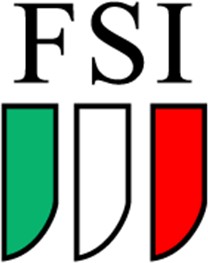 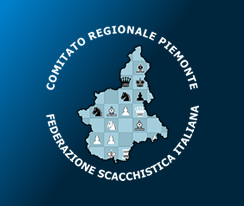 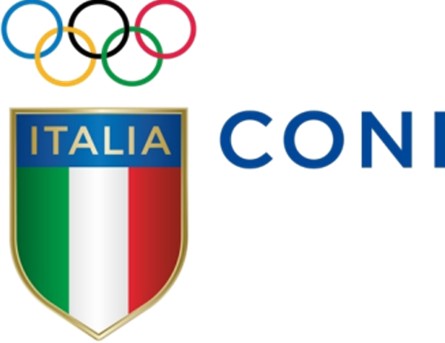 ManifestazioneData svolgimentoScadenzaCIACampionato Regionale Assoluto3 gg. a scelta nel periodo 4-27 maggio15.03.2021CRSCampionato Regionale Seniores Over 50 e Over 653 gg. a scelta nel periodo 4-27 maggio15.03.2021CRFCampionato Regionale Femminile3 gg. a scelta nel periodo 4-27 maggio15.03.2021EVENTODOMANDA PRESENTATA DAE-MAILTELEFONOSOCIETA’ORGANIZZATRICESITO INTERNETCITTA’ DI SVOLGIMENTOLUOGO ESATTONUMERO SCACCHIERE MASSIMON. BAGNIQUOTA DI ISCRIZIONEN.TURNITEMPO DI RIFLESSIONECALENDARIODI GIOCOPREMIALTRO